Society of St. Vincent de Paul ScotlandFurniture Donations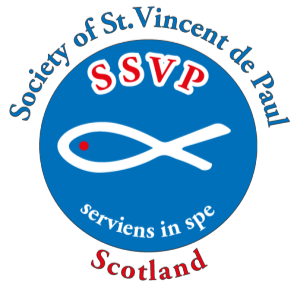 The Society has 3 Furniture Projects around Scotland where you can donate items of furniture.For information and uplifts please call:•  Wishaw Project – Areas in LanarkshireTel: 01698 372599, 07483 904 658 or 07483 363 888Please call between 11am-3pm on Tuesdays - Thursdays•  Paisley Project – Areas in Renfrewshire, East Renfrewshire andInverclydeTel: 07425 137 411•  Fife Project – Areas in Edinburgh, Fife, Stirling, West LothianTel: 07939 223 680*Please note: To accept the donation, it is essential that sofas have the fire safety labels attached.Society of St. Vincent de Paul (Scotland)www.ssvpscotland.comRear Second Floor, Regent House, 113 West Regent Street, Glasgow, G2 2RU Registered Company Number SC347803   Registered Charity SC00632603/2022